  Butterfly Nursery School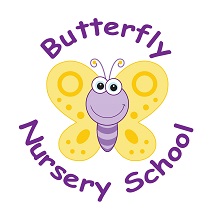 Church RoadHorneSurreyRH6 9LA01342 843655                             Policy and procedure listSafeguarding PolicyAccidents and First AidMedicationMedication FormImmunisationSickness and IllnessInfection ControlAllergies and Allergic ReactionsSun CareInclusion and EqualityLooked after childrenDealing with Discriminatory BehaviourPromoting Positive BehaviourBitingEarly learning opportunities statementSpecial Educational Needs  (SEN)Settling inTransitionsSeparated familiesIntimate careSafe care and practiceOutdoor playBabies and ToddlersUse of dummies in nurserySleep BereavementNutrition and mealtimesParents and carers as partnersAbusive parentsComplaints and complimentsAccess and storage of informationLate collection and non- collection AdmissionsArrivals and DeparturesCamera, mobile phones and recording device usePersonnelStaff Development and trainingSupervisionsConfidentialitySpecial consideration for employeesSafe recruitment of staffSupervision of staffMobile phone and social networking Staff working with their own children/ close relationStudentsVolunteersWhistleblowingAbsence management procedureHealth and safety – general policyHealth and safety in the officeFire safetySafety ChecksManual handling Healthy workplaceAnimal health and safety Waste managementVisits and outingsLost child procedure from nurseryLost child procedure from outingsNo smoking policyEquipment and resourcesCritical incidentAdverse weatherSupervision of childrenSupervision of visitors